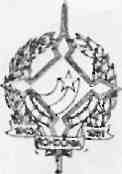 GOVERNO DO ESTADO DE RONDÔNIA GOVERNADORIADECRETO N.1005 DE 30 DE MARÇO DE 1983.ABRE CREDITO   SUPLEMENTAR NO ORÇAMENTO   VIGENTE.O GOVERNADOR DO ESTADO DE RONDÔNIA, no uso de suas atribuições legais, e com fundamento no Artigo 72 do Decreto   Lei31 de 30.11.82,DECRETA:Art. 12 - Fica aberto a Encargos Gerais do Estado, um Crédito Suplementar no valor de CR$ 9.000.000,00 (Nove Milhões de Cruzeiros), observando-se nas classificações institucionais, econômicas e funcional Programática, conforme discrirninação:SUPLEMENTA:27.00 27.01Encargos Gerais do EstadoRecursos sob a Supervisão da Secretaria da Fazenda 4260.00 - Constituição ou Aumento de Capital de   Empresas Comerciais ou Financeiras    9.000.000,00TOTAL9.000.000,00PROOETO/ATIVIDADE 27.01.03.08.035.2.107 Participação no CapitalCAPITALTOTAL